CIRCOLARE N. 54                  	             AI GENITORI DEI BAMBINI DA ISCRIVEREProt. N° 7187/6.2.a			   ALLA SCUOLA DELL’INFANZIA         COMUNE DI         COLZATE - FIORANO AL SERIO – VERTOVAOGGETTO: 	Iscrizione degli alunni alla Scuola dell’Infanzia Statale di Colzate 		per l’a.s. 2021/22 – scadenza: Lunedì  25 gennaio 2021		Si comunica che le iscrizioni alla Scuola dell’Infanzia Statale di Colzate per l’anno scolastico 2021/22 dovranno essere effettuate presso la sede dell’ISTITUTO COMPRENSIVO DI VERTOVAVertova -Via S. Carlo  29  (sede scuola secondaria 1° grado)dal 4 GENNAIO al 25 GENNAIO 2021nei seguenti orari:dalle ore 8.00 alle ore 10.00 dalle ore 14.00 alle ore 16.00 nei giorni di lunedì, martedì, mercoledì, giovedì, venerdìISCRIZIONE ORDINARIA:sono iscritti  alla scuola dell’infanzia le bambine e i bambini che compiono i tre anni di età entro il 31 DICEMBRE 2021ISCRIZIONE FACOLTATIVApossono  essere iscritti alla scuola dell’infanzia le bambine e i bambini che compiono i tre anni di età entro il 30 APRILE 2022; l’ammissione alla frequenza di questi bambini è subordinata alla disponibilità dei posti.Si precisa che, nell’ambito delle iscrizioni, viene garantita la precedenzaai bambini che compiono i tre anni di età entro il 31 dicembre 2021. ai bambini residenti nel Comune di Colzate, dove è ubicata  dell’Infanzia Si procederà quindi ad accogliere bambini di Comuni diversi, fino all’esaurimento dei posti disponibili, in base ai criteri stabiliti nel Regolamento del Consiglio di Istituto. Per i bambini, nei cui confronti non potrà darsi esito positivo alla domanda di ammissione, sarà compilata una lista di attesa.Nel rispetto del principio della privacy dei dati personali e/o sensibili, in caso di genitori separati o divorziati – se l’affidamento del minore non fosse congiunto – la domanda di iscrizione presentata dovrà essere perfezionata presso la scuola prima dell’avvio del nuovo anno scolastico.Inoltre, ai sensi della Legge 104/1992 e della legge 170/2010, in caso di alunno con disabilità , la domanda andrà perfezionata consegnando copia della certificazione rilasciata dalla ASL di competenza.N.B.:  Il modulo di domanda di iscrizione e il Piano Triennale dell’Offerta Formativa a.s. 2019/22 sono scaricabili dalla Home-page del sito www.icvertova.edu.it.Inoltre si prega di scaricare la documentazione necessaria per attivare l’iscrizione a Pago in  Rete (vedi circolare):Informativa sul trattamento dei dati ai sensi dell’art. 13 Regolamento UE 679/2016 (da firmare entrambi i genitori)Allegato 1 da compilare uno per ogni genitoreVertova,  02 DICEMBRE 2020					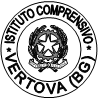 IL DIRIGENTE SOLASTICODott.ssa Elena Margherita Berra